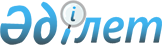 О внесении изменений в решение Таласского районного маслихата от 21 декабря 2016 года № 12 – 3 "О районном бюджете на 2017 – 2019 годы"Решение Таласского районного маслихата Жамбылской области от 14 апреля 2017 года № 17-2. Зарегистрировано Департаментом юстиции Жамбылской области 17 апреля 2017 года № 3386
      Примечание РЦПИ.

      В тексте документа сохранена пунктуация и орфография оригинала.
      В соответствии с Бюджетным кодексом Республики Казахстан от 4 декабря 2008 года, Закона Республики Казахстан "О местном государственном управлении и самоуправлении в Республике Казахстан" от 23 января 2001 года и решением Жамбылского областного маслихата от 3 апреля 2017 года № 10-4 "О внесении изменений в решение Жамбылского областного маслихата от 9 декабря 2016 года № 7-3 "Об областном бюджете на 2017-2019 годы" Таласский районный маслихат Р Е Ш И Л:
      1. Внести в решение Таласского районного маслихата от 21 декабря 2016 года № 12 – 3 "О районном бюджете на 2017 – 2019 годы" (Зарегистрировано в Реестре государственной регистрации Нормативных правовых актов № 3264, опубликованное в газете "Талас тынысы" 1января 2017 года №1-3), следующие изменения:
      в пункте 1:
      в подпункте 1):
      цифры "9 566 095" заменить цифрами "10 134 924";
      цифры "2 762 588" заменить цифрами "3 331 417";
      в подпункте 2):
      цифры "9 719 709" заменить цифрами "10 288 538";
      Приложения 1 и 6 к указанному решению изложить в новой редакции согласно приложениям 1 и 2 к настоящему решению.
      2. Контроль за исполнением данного решения и публикацию его в интернет – ресурсах районного маслихата возложить на постоянную комиссию районного маслихата шестого созыва по вопросам социально-экономического 
      развития района, по бюджету, местным налогам и вопросам городского хозяйства.
      3. Настоящее решение вступает в силу со дня государственной регистрации в органах юстиции и вводится в действие с 1 января 2017 года. Районный бюджет на 2017 год Бюджетные программы каждого аульного округа в районном бюджете на 2017 год
					© 2012. РГП на ПХВ «Институт законодательства и правовой информации Республики Казахстан» Министерства юстиции Республики Казахстан
				
      Председатель сессии 

Д.Маселбеков

      Секретарь маслихата 

А.Тулебаев
Приложение-1 к решению
Таласского районного маслихата
от 14 апреля 2017 года №17-2Приложение-1 к решению
Таласского районного маслихата
от 21 декабря 2016 года №12-3
Категория
Категория
Категория
Сумма тысяч тенге
Класс
Класс
Сумма тысяч тенге
Подкласс
Подкласс
Подкласс
Наименование
1.Доходы
10 134 924
1
Налоговые поступления
863 009
01
Подоходный налог
191 853
2
Индивидуальный подоходный налог
191 853
03
Социальный налог
164 889
03
1
Социальный налог
164 889
04
Hалоги на собственность
465 615
04
1
Hалоги на имущество
415 000
3
Земельный налог
8 465
4
Hалог на транспортные средства
41 150
5
Единый земельный налог
1 000
05
Внутренние налоги на товары, работы и услуги
35 025
2
Акцизы
1 800
3
Поступления за использование природных и других ресурсов
21 000
4
Сборы за ведение предпринимательской и профессиональной деятельности
12 000
5
Налог на игорный бизнес
225
07
Прочие налоги
127
07
1
Прочие налоги
127
08
Обязательные платежи, взимаемые за совершение юридически значимых действий и (или) выдачу документов уполномоченными на то государственными органами или должностными лицами
5 500
08
1
Государственная пошлина
5 500
2
Неналоговые поступления
16 000
01
Доходы от государственной собственности
4 000
5
Доходы от аренды имущества, находящегося в государственной собственности
4 000
06
Прочие неналоговые поступления
12 000
06
1
Прочие неналоговые поступления
12 000
3
Поступления от продажи основного капитала
15 750
03
Продажа земли и нематериальных активов
15 750
03
1
Продажа земли
15 000
03
2
Продажа нематериальных активов
750
4
Поступления трансфертов 
9 240 165
02
Трансферты из вышестоящих органов государственного управления
9 240 165
02
2
Трансферты из областного бюджета
9 240 165
Функциональная группа
Функциональная группа
Функциональная группа
Функциональная группа
Сумма, тыс. тенге
Функциональная подгруппа
Функциональная подгруппа
Функциональная подгруппа
Сумма, тыс. тенге
Администратор бюджетных программ
Администратор бюджетных программ
Администратор бюджетных программ
Сумма, тыс. тенге
Бюджетная программа
Бюджетная программа
Сумма, тыс. тенге
Подпрограмма
Сумма, тыс. тенге
Наименование
Сумма, тыс. тенге
1
1
1
2
2. Расходы
10 288 538
01
Государственные услуги общего характера
567 647
112
Аппарат маслихата района (города областного значения)
29 327
001
Услуги по обеспечению деятельности маслихата района (города областного значения)
20 370
003
Капитальные расходы государственного органа
8 957
122
Аппарат акима района (города областного значения)
143 327
001
Услуги по обеспечению деятельности акима района (города областного значения)
101 648
003
Капитальные расходы государственного органа
41 679
123
Аппарат акима района в городе, города районного значения, поселка, села, сельского округа
320 788
001
Услуги по обеспечению деятельности акима района в городе, города районного значения, поселка, села, сельского округа
288 226
022
Капитальные расходы государственного органа
32 562
452
Отдел финансов района (города областного значения)
20 124
001
Услуги по реализации государственной политики в области исполнения бюджета и управления коммунальной собственностью района (города областного значения)
16 721
003
Проведение оценки имущества в целях налогообложения
1 498
010
Приватизация, управление коммунальным имуществом, постприватизационная деятельность и регулирование споров, связанных с этим
1 250
018
Капитальные расходы государственного органа
655
453
Отдел экономики и бюджетного планирования района (города областного значения)
20 383
001
Услуги по реализации государственной политики в области формирования и развития экономической политики, системы государственного планирования
16 944
004
Капитальные расходы государственного органа
3 439
458
Отдел жилищно-коммунального хозяйства, пассажирского транспорта и автомобильных дорог района (города областного значения)
24 172
001
Услуги по реализации государственной политики на местном уровне в области жилищно-коммунального хозяйства, пассажирского транспорта и автомобильных дорог
13 178
013
Капитальные расходы государственного органа
4 994
067
Капитальные расходы подведомственных государственных учреждений и организаций
6 000
494
Отдел предпринимательства и промышленности района (города областного значения)
9 526
001
Услуги по реализации государственной политики на местном уровне в области развития предпринимательства и промышленности
8 917
003
Капитальные расходы государственного органа 
609
02
Оборона
20 609
122
Аппарат акима района (города областного значения)
11 999
005
Мероприятия в рамках исполнения всеобщей воинской обязанности
11 999
122
Аппарат акима района (города областного значения)
8 610
006
Предупреждение и ликвидация чрезвычайных ситуаций масштаба района (города областного значения)
5 610
007
Мероприятия по профилактике и тушению степных пожаров районного (городского) масштаба, а также пожаров в населенных пунктах, в которых не созданы органы государственной противопожарной службы
3 000
03
Общественный порядок, безопасность, правовая, судебная, уголовно-исполнительная деятельность
30 208
458
Отдел жилищно-коммунального хозяйства, пассажирского транспорта и автомобильных дорог района (города областного значения)
30 208
021
Обеспечение безопасности дорожного движения в населенных пунктах
30 208
04
Образование
4 835 701
464
Отдел образования района (города областного значения)
764 292
009
Обеспечение деятельности организаций дошкольного воспитания и обучения
421 374
040
Реализация государственного образовательного заказа в дошкольных организациях образования
342 918
464
Отдел образования района (города областного значения)
3 254 966
003
Общеобразовательное обучение
3 092 166
006
Дополнительное образование для детей
162 800
465
Отдел физической культуры и спорта района (города областного значения)
241 849
017
Дополнительное образование для детей и юношества по спорту
241 849
466
Отдел архитектуры, градостроительства и строительства района (города областного значения)
419 442
021
Строительство и реконструкция объектов начального, основного среднего и общего среднего образования
419 442
464
Отдел образования района (города областного значения)
155 152
001
Услуги по реализации государственной политики на местном уровне в области образования
12 693
004
Информатизация системы образования в государственных учреждениях образования района (города областного значения)
15 000
005
Приобретение и доставка учебников, учебно-методических комплексов для государственных учреждений образования района (города областного значения)
65 500
012
Капитальные расходы государственного органа
365
015
Ежемесячная выплата денежных средств опекунам (попечителям) на содержание ребенка-сироты (детей-сирот), и ребенка (детей), оставшегося без попечения родителей
16 083
029
Обследование психического здоровья детей и подростков и оказание психолого-медико-педагогической консультативной помощи населению
14 512
067
Капитальные расходы подведомственных государственных учреждений и организаций
30 999
06
Социальная помощь и социальное обеспечение
666 081
451
Отдел занятости и социальных программ района (города областного значения)
149 742
005
Государственная адресная социальная помощь
4 000
016
Государственные пособия на детей до 18 лет
102 933
025
Внедрение обусловленной денежной помощи по проекту Өрлеу
42 809
464
Отдел образования района (города областного значения)
4 456
030
Содержание ребенка (детей), переданного патронатным воспитателям
4 456
451
Отдел занятости и социальных программ района (города областного значения)
456 273
002
Программа занятости
231 797
004
Оказание социальной помощи на приобретение топлива специалистам здравоохранения, образования, социального обеспечения, культуры, спорта и ветеринарии в сельской местности в соответствии с законодательством Республики Казахстан
4 361
006
Оказание жилищной помощи
100 646
007
Социальная помощь отдельным категориям нуждающихся граждан по решениям местных представительных органов
19 143
010
Материальное обеспечение детей-инвалидов, воспитывающихся и обучающихся на дому
2 451
014
Оказание социальной помощи нуждающимся гражданам на дому
32 462
017
Обеспечение нуждающихся инвалидов обязательными гигиеническими средствами и предоставление услуг специалистами жестового языка, индивидуальными помощниками в соответствии с индивидуальной программой реабилитации инвалида
42 198
023
Обеспечение деятельности центров занятости населения
23 215
451
Отдел занятости и социальных программ района (города областного значения)
55 610
001
Услуги по реализации государственной политики на местном уровне в области обеспечения занятости и реализации социальных программ для населения
32 892
011
Оплата услуг по зачислению, выплате и доставке пособий и других социальных выплат
911
021
Капитальные расходы государственного органа
1 745
050
Реализация Плана мероприятий по обеспечению прав и улучшению качества жизни инвалидов
20 062
07
Жилищно-коммунальное хозяйство
1 581 291
458
Отдел жилищно-коммунального хозяйства, пассажирского транспорта и автомобильных дорог района (города областного значения)
11 873
003
Организация сохранения государственного жилищного фонда
11 873
464
Отдел образования района (города областного значения)
120 166
026
Ремонт объектов городов и сельских населенных пунктов в рамках Программы развития продуктивной занятости и массового предпринимательства
120 166
465
Отдел физической культуры и спорта района (города областного значения)
13 474
009
Ремонт объектов городов и сельских населенных пунктов в рамках Программы развития продуктивной занятости и массового предпринимательства
13 474
466
Отдел архитектуры, градостроительства и строительства района (города областного значения)
439 250
003
Проектирование и (или) строительство, реконструкция жилья коммунального жилищного фонда
428 565
004
Проектирование, развитие и (или) обустройство инженерно-коммуникационной инфраструктуры
10 685
479
Отдел жилищной инспекции района (города областного значения)
9 017
001
Услуги по реализации государственной политики на местном уровне в области жилищного фонда
8 721
005
Капитальные расходы государственного органа
296
123
Аппарат акима района в городе, города районного значения, поселка, села, сельского округа
530
014
Организация водоснабжения населенных пунктов
530
458
Отдел жилищно-коммунального хозяйства, пассажирского транспорта и автомобильных дорог района (города областного значения)
609 251
011
Обеспечение бесперебойного теплоснабжения малых городов
171 849
012
Функционирование системы водоснабжения и водоотведения
64 285
029
Развитие системы водоснабжения и водоотведения
373 117
466
Отдел архитектуры, градостроительства и строительства района (города областного значения)
231 893
005
Развитие коммунального хозяйства
40 187
006
Развитие системы водоснабжения и водоотведения
3 500
058
Развитие системы водоснабжения и водоотведения в сельских населенных пунктах
188 206
123
Аппарат акима района в городе, города районного значения, поселка, села, сельского округа
1 930
008
Освещение улиц населенных пунктов
1 930
458
Отдел жилищно-коммунального хозяйства, пассажирского транспорта и автомобильных дорог района (города областного значения)
143 907
016
Обеспечение санитарии населенных пунктов
64 509
017
Содержание мест захоронений и захоронение безродных
4 398
018
Благоустройство и озеленение населенных пунктов
75 000
08
Культура, спорт, туризм и информационное пространство
446 080
455
Отдел культуры и развития языков района (города областного значения)
215 661
003
Поддержка культурно-досуговой работы
215 661
465
Отдел физической культуры и спорта района (города областного значения)
35 417
001
Услуги по реализации государственной политики на местном уровне в сфере физической культуры и спорта
12 440
004
Капитальные расходы государственного органа 
2 529
005
Развитие массового спорта и национальных видов спорта 
6 055
006
Проведение спортивных соревнований на районном (города областного значения) уровне
3 317
007
Подготовка и участие членов сборных команд района (города областного значения) по различным видам спорта на областных спортивных соревнованиях
11 076
466
Отдел архитектуры, градостроительства и строительства района (города областного значения)
220
008
Развитие объектов спорта
220
455
Отдел культуры и развития языков района (города областного значения)
65 198
006
Функционирование районных (городских) библиотек
65 198
456
Отдел внутренней политики района (города областного значения)
51 000
002
Услуги по проведению государственной информационной политики
51 000
455
Отдел культуры и развития языков района (города областного значения)
25 423
001
Услуги по реализации государственной политики на местном уровне в области развития языков и культуры
13 211
010
Капитальные расходы государственного органа 
521
032
Капитальные расходы подведомственных государственных учреждений и организаций
11 691
456
Отдел внутренней политики района (города областного значения)
53 161
001
Услуги по реализации государственной политики на местном уровне в области информации, укрепления государственности и формирования социального оптимизма граждан
18 937
003
Реализация мероприятий в сфере молодежной политики
31 309
006
Капитальные расходы государственного органа 
316
032
Капитальные расходы подведомственных государственных учреждений и организаций
2 599
10
Сельское, водное, лесное, рыбное хозяйство, особо охраняемые природные территории, охрана окружающей среды и животного мира, земельные отношения
207 657
462
Отдел сельского хозяйства района (города областного значения)
22 044
001
Услуги по реализации государственной политики на местном уровне в сфере сельского хозяйства
17 994
006
Капитальные расходы государственного органа
4 050
473
Отдел ветеринарии района (города областного значения)
166 995
001
Услуги по реализации государственной политики на местном уровне в сфере ветеринарии
13 125
003
Капитальные расходы государственного органа
2 767
005
Обеспечение функционирования скотомогильников (биотермических ям)
8 585
006
Организация санитарного убоя больных животных
14 046
007
Организация отлова и уничтожения бродячих собак и кошек
1 820
008
Возмещение владельцам стоимости изымаемых и уничтожаемых больных животных, продуктов и сырья животного происхождения
5 155
009
Проведение ветеринарных мероприятий по энзоотическим болезням животных
1 602
010
Проведение мероприятий по идентификации сельскохозяйственных животных
12 895
011
Проведение противоэпизоотических мероприятий
107 000
463
Отдел земельных отношений района (города областного значения)
10 429
001
Услуги по реализации государственной политики в области регулирования земельных отношений на территории района (города областного значения)
10 429
462
Отдел сельского хозяйства района (города областного значения)
8 189
099
Реализация мер по оказанию социальной поддержки специалистов 
8 189
11
Промышленность, архитектурная, градостроительная и строительная деятельность
14 683
466
Отдел архитектуры, градостроительства и строительства района (города областного значения)
14 683
001
Услуги по реализации государственной политики в области строительства, улучшения архитектурного облика городов, районов и населенных пунктов области и обеспечению рационального и эффективного градостроительного освоения территории района (города областного значения)
14 383
015
Капитальные расходы государственного органа 
300
12
Транспорт и коммуникации
377 936
123
Аппарат акима района в городе, города районного значения, поселка, села, сельского округа
32 300
045
Капитальный и средний ремонт автомобильных дорог улиц населенных пунктов
32 300
458
Отдел жилищно-коммунального хозяйства, пассажирского транспорта и автомобильных дорог района (города областного значения)
342 929
023
Обеспечение функционирования автомобильных дорог
57 677
045
Капитальный и средний ремонт автомобильных дорог районного значения и улиц населенных пунктов
285 252
458
Отдел жилищно-коммунального хозяйства, пассажирского транспорта и автомобильных дорог района (города областного значения)
2 707
037
Субсидирование пассажирских перевозок по социально значимым городским (сельским), пригородным и внутрирайонным сообщениям
2 707
13
Прочие
1 466 219
494
Отдел предпринимательства и промышленности района (города областного значения)
8 810
006
Поддержка предпринимательской деятельности
8 810
123
Аппарат акима района в городе, города районного значения, поселка, села, сельского округа
22 645
040
Реализация мер по содействию экономическому развитию регионов в рамках Программы "Развитие регионов" 
22 645
452
Отдел финансов района (города областного значения)
17 895
012
Резерв местного исполнительного органа района (города областного значения)
17 895
458
Отдел жилищно-коммунального хозяйства, пассажирского транспорта и автомобильных дорог района (города областного значения)
1 291 842
044
Текущее обустройство моногородов
38 788
085
Реализация бюджетных инвестиционных проектов в моногородах
1 253 054
466
Отдел архитектуры, градостроительства и строительства района (города областного значения)
125 027
077
Развитие инженерной инфраструктуры в рамках Программы развития регионов до 2020 года
125 027
15
Трансферты
74 426
452
Отдел финансов района (города областного значения)
74 426
006
Возврат неиспользованных (недоиспользованных) целевых трансфертов
9 404
051
Трансферты органам местного самоуправления
56 204
054
Возврат сумм неиспользованных (недоиспользованных) целевых трансфертов, выделенных из республиканского бюджета за счет целевого трансферта из Национального фонда Республики Казахстан
8 818
3. Чистое бюджетное кредитование
56 185
Бюджетные кредиты 
71 473
10
Сельское, водное, лесное, рыбное хозяйство, особо охраняемые природные территории, охрана окружающей среды и животного мира, земельные отношения
71 473
462
Отдел сельского хозяйства района (города областного значения)
71 473
008
Бюджетные кредиты для реализации мер социальной поддержки специалистов
71 473
Категория
Категория
Категория
Класс
Сумма, тыс. тенге
Подкласс
Подкласс
Подкласс
Наименование
1
1
1
2
5
Погашение бюджетных кредитов
15 288
01
Погашение бюджетных кредитов
15 288
1
Погашение бюджетных кредитов, выданных из государственного бюджета
15 288
Функциональная группа
Функциональная группа
Функциональная группа
Функциональная группа
Функциональная группа
Администратор бюджетных программ
Администратор бюджетных программ
Администратор бюджетных программ
Администратор бюджетных программ
Программа
Программа
Программа
Наименование
1
1
1
2
3
4. Сальдо по операциям с финансовыми активами
0
Приобретение финансовых активов 
0
Категория
Категория
Категория
Класс
Сумма, тыс. тенге
Подкласс
Подкласс
Подкласс
Наименование
1
1
1
2
3
6
Поступления от продажи финансовых активов государства
0
Функциональная группа
Функциональная группа
Функциональная группа
Функциональная группа
Функциональная группа
Администратор бюджетных программ
Администратор бюджетных программ
Администратор бюджетных программ
Администратор бюджетных программ
Программа
Программа
Программа
Наименование
1
1
1
2
3
5. Дефицит бюджета (профицит)
-209 799
6. Финансирование дефицита бюджета (использование профицита) 
209 799
Категория
Категория
Категория
Класс
Сумма, тыс. тенге
Подкласс
Подкласс
Подкласс
1
1
1
2
3
7
Поступления займов
71 473
01
Внутренние государственные займы
71 473
2
Договоры займа
71 473
Функциональная группа
Функциональная группа
Функциональная группа
Функциональная группа
Функциональная группа
Администратор бюджетных программ
Администратор бюджетных программ
Администратор бюджетных программ
Администратор бюджетных программ
1
1
1
2
3
16
Погашение займов
15 288
16
452
Отдел финансов района (города областного значения)
15 288
16
452
008
Погашение долга местного исполнительного органа перед вышестоящим бюджетом
15 288
Категория
Категория
Категория
Класс
Сумма, тыс. тенге
Подкласс
Подкласс
Подкласс
1
1
1
2
3
8
Используемые остатки бюджетных средств
153 614Приложение - 2 к решению Таласского районного
маслихатаот 14 апреля 2017 года № 17-2Приложение - 6 к решению Таласского районного маслихатаот 21
декабря 2016 года № 12-3
№
Наименование
Программа 001 "Услуги по обеспечению деятельности акима района в городе, города районного значения, поселка, села, сельского округа"
Программа 022 "Капитальные расходы государственного органа"
Программа 014 "Организация водоснабжения населенных пунктов"
Программа 008 "Освещение улиц населенных пунктов"
Программа 040 "Реализация мер по содействию экономическому развитию регионов в рамках Программы "Развитие регионов" 
Программа 045 "Капитальный и средний ремонт автомобильных дорог улиц населенных пунктов"
1
2
3
4
5
6
7
8
1
Коммунальное государственное учреждение "Аппарат акима города Каратау Таласского района"
41673
3541
2
Коммунальное государственное учреждение "Аппарат акима Ушаралского сельского округа Таласского района"
15918
801
500,0
2015
3
Коммунальное государственное учреждение "Аппарат акима Акколского сельского округа Таласского района"
26763
1201
2152
4
Коммунальное государственное учреждение "Аппарат акима Бериккаринского сельского округа Таласского района"
24109
3628
2084
5
Коммунальное государственное учреждение "Аппарат акима Бостандыкского сельского округа Таласского района"
24726
2726
400,0
2001
6
Коммунальное государственное учреждение "Аппарат акима Каратауского сельского округа Таласского района"
14819
1513
1442
7
Коммунальное государственное учреждение "Аппарат акима Кенесского сельского округа Таласского района"
16007
3216
400,0
1624
8
Коммунальное государственное учреждение "Аппарат акима Тамдинского сельского округа Таласского района"
20271
3174
530
1441
32300
9
Коммунальное государственное учреждение "Аппарат акима Кызылаутского сельского округа Таласского района"
17067
3078
100,0
2038
10
Коммунальное государственное учреждение "Аппарат акима Ойыкского сельского округа Таласского района"
17365
1151
200,0
2687
11
Коммунальное государственное учреждение "Аппарат акима Аккумского сельского округа Таласского района"
15453
3381
40,0
1342
12
Коммунальное государственное учреждение "Аппарат акима С.Шакировского сельского округа Таласского района"
15762
801
290,0
1906
13
Коммунальное государственное учреждение "Аппарат акима Кокталского сельского округа Таласского района"
21137
3178
810
14
Коммунальное государственное учреждение "Аппарат акима Каскабулакского сельского округа Таласского района"
17156
1173
1103
Всего
288226
32562
530
1930
22645
32300